Positive Behaviour Support PractitionerGrade 9-10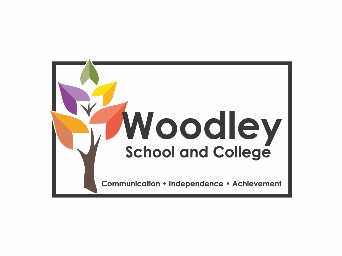 Job purposeThe Positive Behaviour Support Practitioner will be required to support the development and implementation of School Wide Positive Behaviour Support across Woodley School and College, employing a multidisciplinary approach with Education, Welfare, and external professional teams so that pupils can meet meaningful outcomes.The post-holder’s primary role is to embed the science, principles and practice associated with Positive Behaviour Support in line with the PBS competence framework and UK SBA code of ethics, and to support the PBS Consultant in the development and embedding of School Wide PBS across Woodley School and College. The role will involve managing a caseload of students and ensuring that their support is completed and carried out in a manner consistent with the PBS Competence framework under the supervision of the PBS Consultant. The role will involve direct work with pupils implementing skills teaching, as well as supporting functional assessments for pupils requiring specific interventions. You will also be using behaviour skills training to train key performers in implementing behaviour support plans specific to individual pupils.UK BA cert, a UK BA cert or BTEC supervision as appropriate to the post holder will be available for this role.Key areas of responsibilityTo support the conduct of functional behavioural assessments and provide interpretations of the results. To support the development of function-based behaviour support plans in accordance with good practice guidance in this area. This will include a good working knowledge of the legal and ethical principles which underpin outstanding behavioural support.To measure and monitor the effectiveness of these behavioural support plans. To contribute or supervise staff to utilise evidence-based approaches which are behaviour analytic in nature utilising behaviour skills training approaches To maintain good working relationships with other members of the multidisciplinary team and ensure effective communication through good verbal communication skills and the production of professional reportsTo provide behavioural advice, guidance and consultation to support staff, parents and other professionals both internal and external where appropriate.To assist in the implementation of behaviour support plans in school and at times in a student’s homeTo communicate in a skilled and sensitive manner, information that contains assessment data, behavioural support and safeguarding informationUnder the supervision of the PBS Consultant, contribute to the running of all aspects of Woodley School and College’s School Wide PBS in line with best practice and most recent technology.To engage in clinical supervision with the PBS ConsultantTo maintain or be working toward their own professional standards/qualifications and CPD required in the field of Applied Behaviour Analysis/Positive Behaviour SupportTo have an in-depth knowledge of current legislation and ethical considerations that underpin high quality PBS and be able to effectively impart this knowledge upon staff within the schoolAttend all Woodley’s mandatory and compulsory training sessions.Clearly and effectively communicate PBS approaches used with the school to key stakeholders.Where required, contribute to the development of the College Positive Behavioural Support policy and procedure.Offer a flexible approach to working hours to meet the needs of the school and college.To have an uncompromising and professional approach to safeguarding Comply with Woodley School and College’s Health & Safety requirements and be aware of and adhere to current policies and procedures.Provide support guidance across all 3 tiers of the School Wide PBS model. Employee SpecificationGeneral informationDBS check at the appropriate levelWhen you start in your role you will receive a comprehensive induction and any mandatory training including safeguarding.You will also have regard for the ethos, policies and practices of the school and maintain high standards in your behaviour, attendance and punctuality. These will be drawn to your attention in your appointment letter, your statement of particulars, induction, ongoing performance development and through School communications.This job description is intended to provide an understanding and appreciation of the responsibilities associated with the role. It is not possible to specify every detail and we expect you to work flexibly within your skills, knowledge and remit of the job.  For Office Use Only:	Contractual VariantsKnowledge, qualifications, skills and experienceShortlisting criteriaKnowledgeKnowledge, understanding and experience (minimum 1 year) of applying behaviour analytic interventionsEssentialKnowledge and experience of SCERTS AssessmentDesirableKnowledge and experience of Behaviour Skills TrainingDesirableIT literate with a working knowledge of MS office in particular Word, Excel and OutlookEssentialKnowledge of School Wide PBS model. EssentialQualificationsMINIMUM Positive Behaviour Support (PBS) BTEC Level 4 and BSc in Applied Behaviour Analysis (ABA) OR working towards MSc ABA/MSc PBSEssentialMSc ABA/PBS, UK BA cert. DesirableSkillsPlan and organise efficiently and meet deadlinesEssentialAbility to plan, conduct, interpret information gathered, and write functional assessmentsEssentialWorking successfully within a multidisciplinary teamEssentialAbility to produce high quality reports and plansEssentialAbility to work flexibly to meet the needs and requirements of the students and SchoolEssentialTo present ideas effectively in both individual and group situations.DesirableTo be able deliver training for staff in the field of behaviour support Using a range of effective methods of delivery including the use of non- technical language.DesirableUnderstanding of the needs of autistic students. EssentialUnderstanding of safeguarding responsibilities.EssentialUnderstanding of Health and Safety in the workplace.EssentialEnthusiasm to work with young people to encourage learning and independenceEssentialA commitment to undertake further training in order to keep abreast of current trends in PBS and develop a broad knowledge base in the field.EssentialExperienceExperience of working with young people who engage in behaviours of concern EssentialExperience of assisting/supporting functional behavioral assessments and interpreting the data.EssentialExperience of working with pupils on a one-to-one basisEssentialExperience of working with pupils in small groupsDesirableExperience of working in FE / High Needs Students environmentDesirableExperience, knowledge or understanding of specialist methods of communication, i.e. Braille, PECS, Makaton etc.EssentialExperience of collaborative working and information sharing with staff teamsEssential Job CategoryWoodley School & CollegeGrading IDJob IDPBSPLast UpdatedApril 2024Job FocusBehaviourCareer ProgressionDBS CategoryChildrenDBS TypeEnhanced & BarredHealth CheckPre-employmentPolitically Restricted24/7 workingPublic HolidaysNight WorkingAlternating PatternStandbyOtherChecked by HRLC 25/04/24